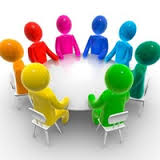 27 октября 2016 года в МБОУ СОШ №3 для родителей обучающихся 9-11 классов было проведено общешкольное родительское собрание.И.о. директора школы Ларионов В.В. озвучил родителям требования предъявляемые к обучающимся при прохождении ГИА, ответил на вопросы родителей по порядку подготовки и проведения ГИА,  программе развития школы.С вопросом по профориентации школьников выступили представители АНООВО «Калининградский институт управления», проректор института Л.П.Донских и заведущая отделением набора Усенок С.С., озвучив родителям условия поступления в это образовательное учреждение. С целью повышения уровня  финансовой грамотности родителей  выступил представитель банка г.Калининграда, который ответил на самые волнующие вопросы: что такое микрозаймы? Как планировать свой бюджет? кредитные истории и др.Заместитель директора по УВР Верендеева О.Е. и учитель информатики Нетесова Н.А. обратили внимание родителей на работу школьного сайта, где будет размещена основная информация о предстоящих мониторингах, городских олимпиадах и проведен опрос по качеству работы образовательной организации, в котором должны обязательно принять участие родители обучающихся.Заместитель директора по ВР Говорун О.Ю. провела профилактическую беседу с родителями о недопущении пропусков уроков без уважительных причин и опозданий. Акцентрировано внимание на соблюдение правил дорожного движения обучающими, о технике безопасности во время осенних каникул, о контроле со стороны родителей за досуговое времяпровождение каждого ребенка, о запрете нахождения несовершеннолетних в ночное время на улице.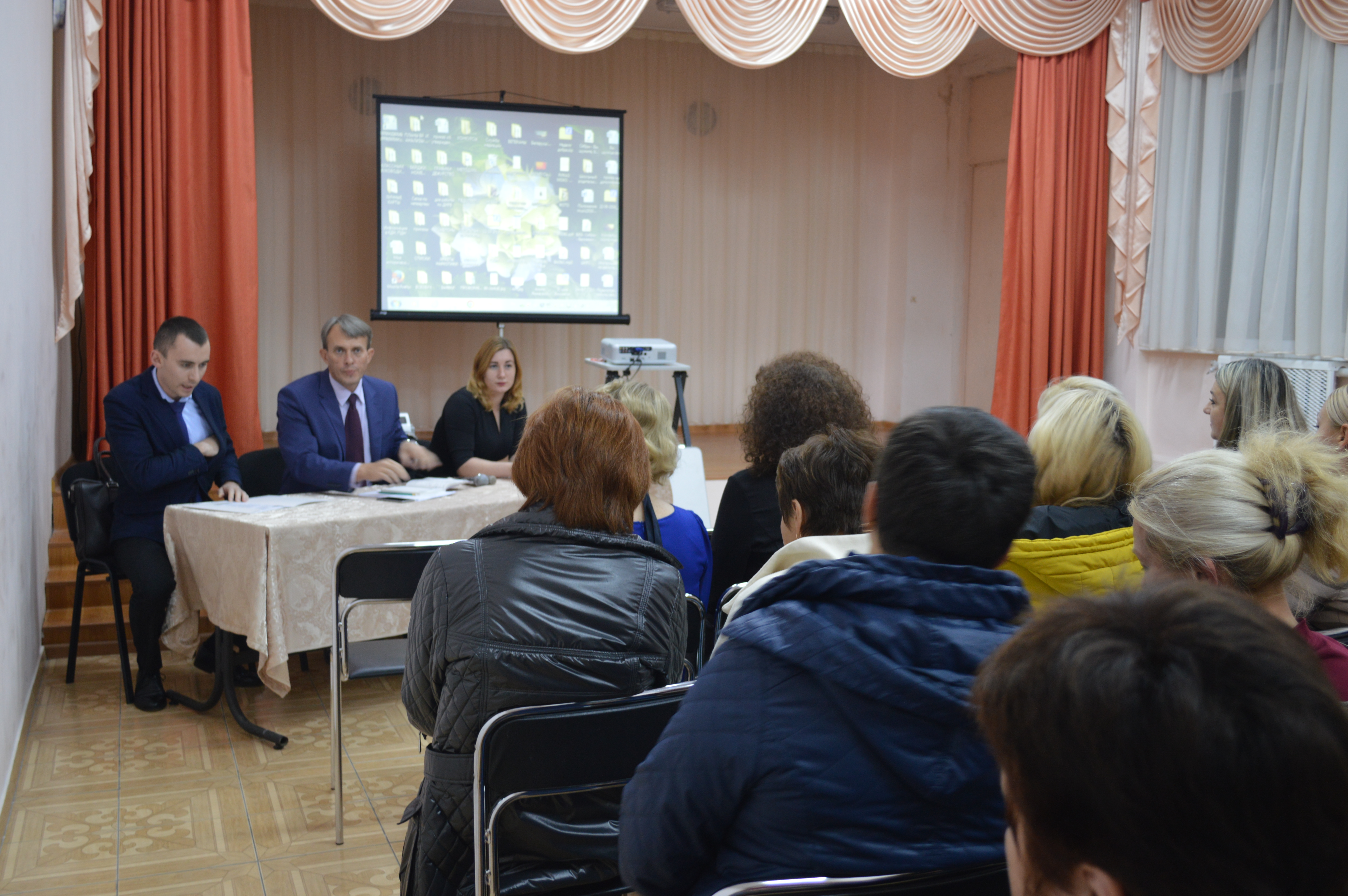 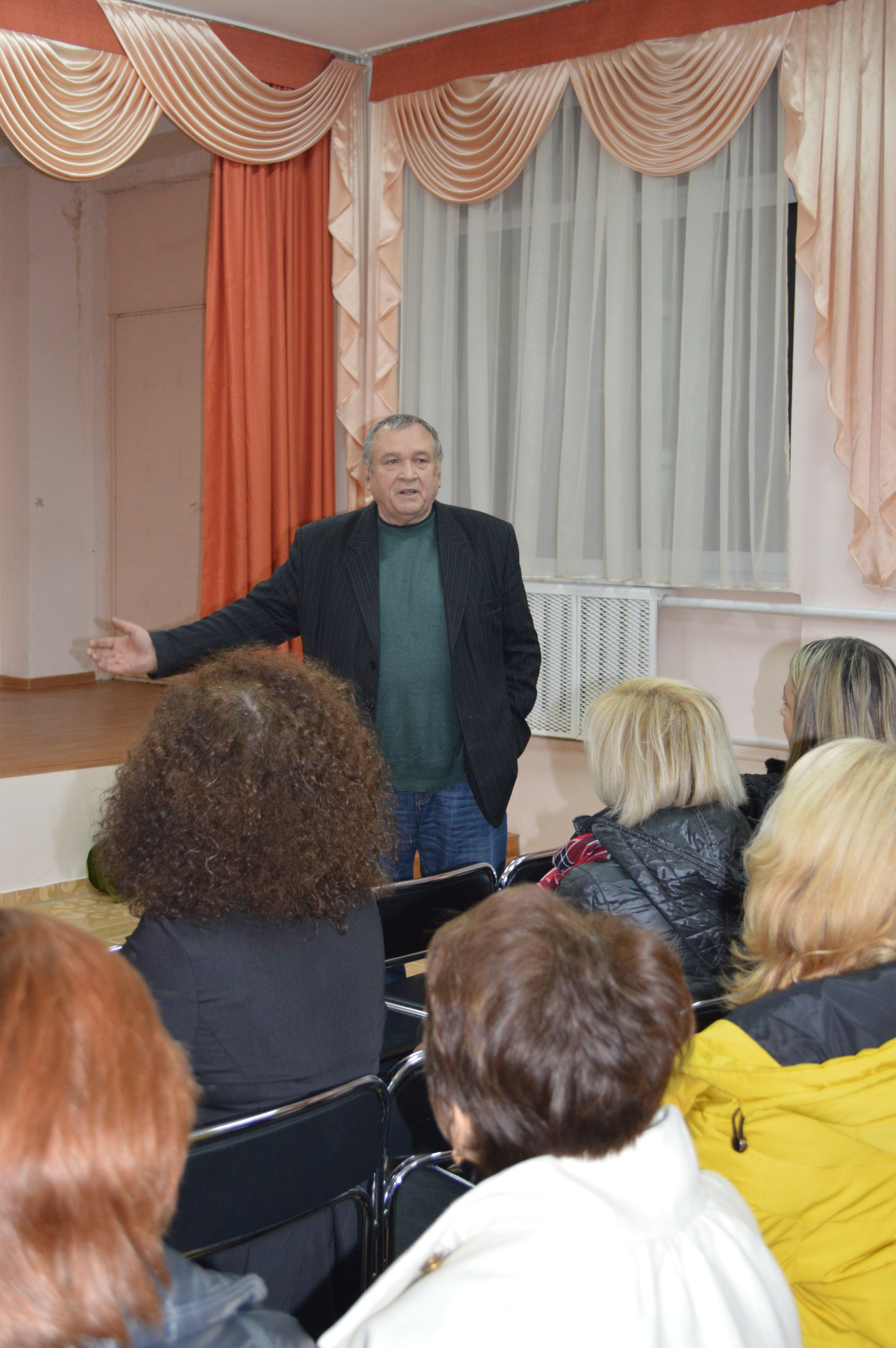 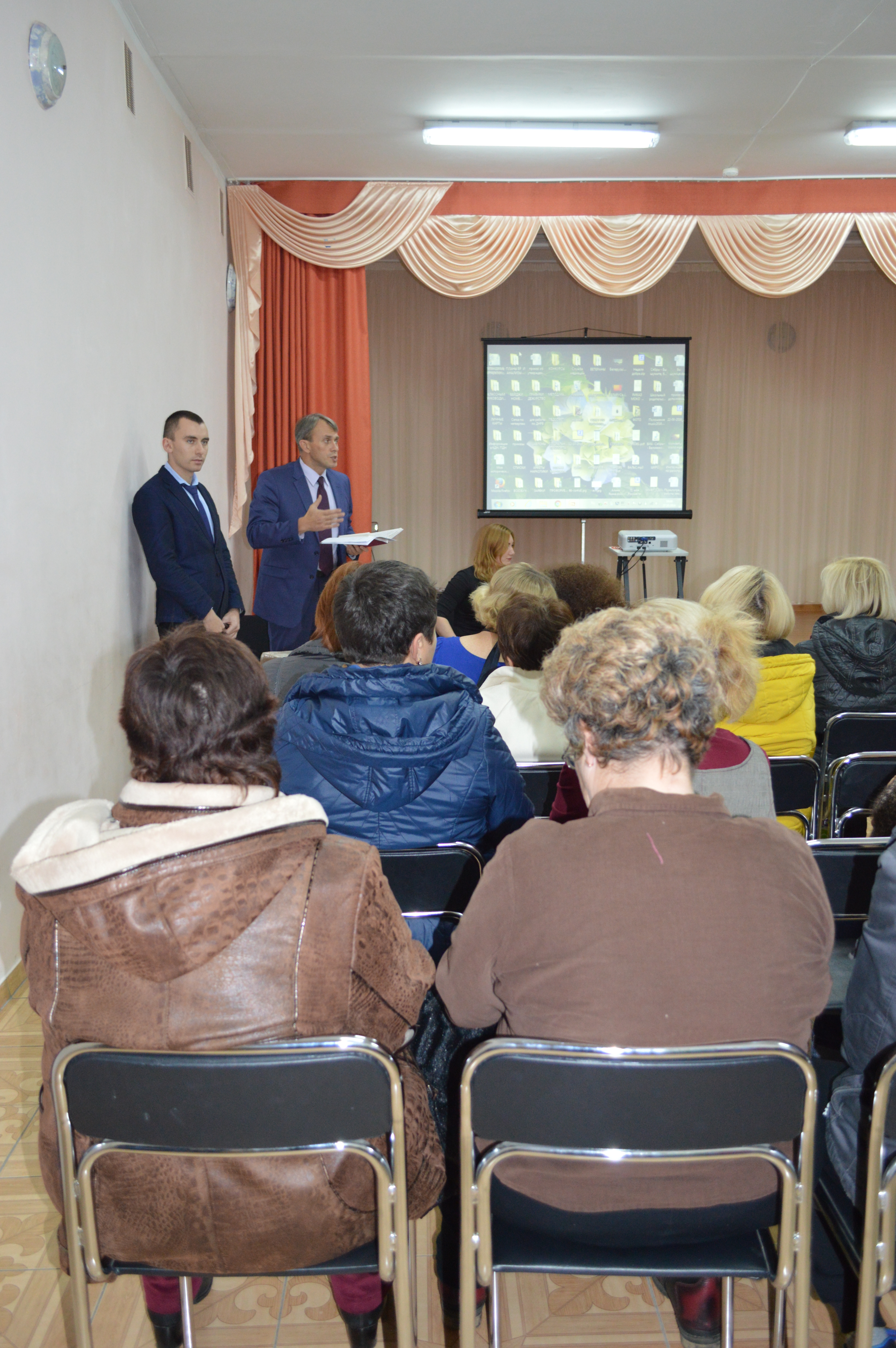 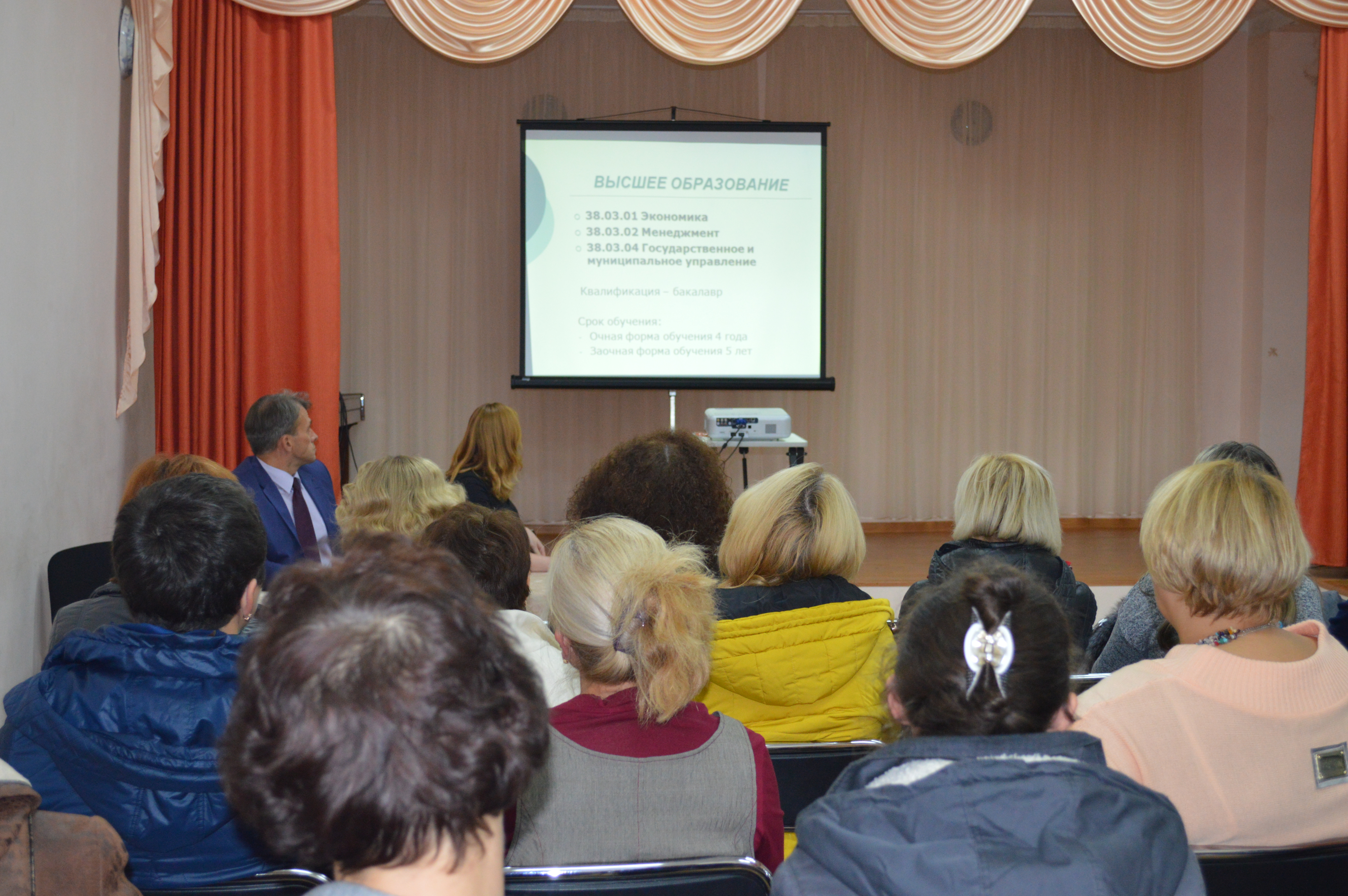 